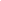 DisclaimerRead the revised guidance on the ELD website